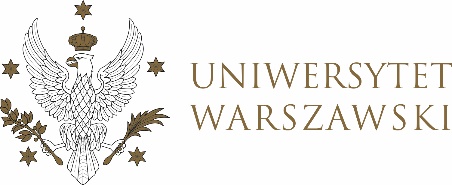 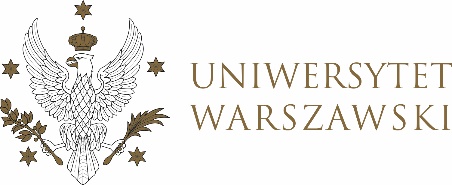 UCHWAŁA NR 1/2023RADY DYDAKTYCZNEJ DLA KIERUNKÓW STUDIÓW BEZPIECZEŃSTWO WEWNĘTRZNE, EUROPEISTYKA – INTEGRACJA EUROPEJSKA, ORGANIZOWANIE RYNKU PRACY, POLITOLOGIA, POLITYKA SPOŁECZNA, STOSUNKI MIĘDZYNARODOWE, STUDIA EUROAZJATYCKIEz dnia 13 stycznia 2023 r.w sprawie zatwierdzenia tematów prac dyplomowych na kierunku 
politologia
Na podstawie uchwały nr 38/2020 Rady Dydaktycznej WNPSM UW z dnia 19 lipca 2020 r. w sprawie szczegółowych zasad procesu dyplomowania na kierunku politologia Rada Dydaktyczna postanawia, co następuje:§ 1	Rada Dydaktyczna zatwierdza tematy prac dyplomowych na kierunku politologia stanowiące załączniki nr 1 oraz nr 2 do uchwały. § 2Uchwała wchodzi w życie z dniem podjęcia.Przewodniczący Rady Dydaktycznej: M. Raś Załącznik nr 1z dnia  13/01/2022  do uchwały nr 1/2023 Rady Dydaktycznej dla kierunkówBezpieczeństwo wewnętrzne, Europeistyka – integracja europejska, Organizowanie rynku pracy, Politologia, Polityka społeczna, Stosunki międzynarodowe, Studia euroazjatyckieZałącznik nr 2z dnia  13/01/2022  do uchwały nr 1/2023 Rady Dydaktycznej dla kierunkówBezpieczeństwo wewnętrzne, Europeistyka – integracja europejska, Organizowanie rynku pracy, Politologia, Polityka społeczna, Stosunki międzynarodowe, Studia euroazjatyckieTematy prac dyplomowych na kierunku studiów politologia, studia stacjonarne i niestacjonarne, II stopieńNumer albumuPromotorka/PromotorTemat pracy licencjackiej na kierunku Politologia419876Daniel PrzastekFaszyzm i nazizm w myśli oraz działalności Obozu Wielkiej Polski433470Daniel PrzastekPropaganda sukcesu epoki Edwarda Gierka w sferze kultury420449Daniel PrzastekPomniki jako element polskiej polityki historycznej w latach 2015-2020404849Seweryn DmowskiPiłka nożna jako narzędzie kreowania wizerunku politycznego Viktora OrbanaNumer albumuPromotorka/PromotorTemat pracy magisterskiej na kierunku Politologia410121Stanisław BieleńKryzys koncepcji i praktyki integracji Unii Europejskiej395769Agnieszka RothertKreowanie wizerunku politycznego na przykładzie Emmanuela Macrona409634Agnieszka RothertPolityczny status Telewizji Polskiej w latach 1989-2023409686Agnieszka RothertSystem partyjny Królestwa Hiszpanii – ciągłość czy zmiana?409601Agnieszka RothertPrzedstawienie struktur politycznych w wybranych dziełach science-fiction409580Agnieszka RothertPolityczne oblicza sportu w latach 1936-2022